2022 年盘锦市初中学业水平考试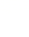 英语试题参考答案及评分标准第Ⅰ卷 选择题 (共 44 分)一、单项选择(每小题 1 分， 共 10 分)1~5： CBCDB             6~10： DAADC二、完形填空(每小题 1 分， 共 10 分)11~15：CADDB            16~20： ACBBC三、阅读理解(每小题 1. 5 分， 共 24 分)21~24：DCBC    25~28：ABBC    29~32：DABD   33~36：CABD第Ⅱ卷 非选择题 (共 56 分)四、词语运用(每小题 1 分， 共 16 分)五、任务型阅读(每小题 2 分， 共 10 分)53. In the forest. / Mike and Dave found the deep hole in the forest. / They found the deep hole in the forest. / Mike and Dave found it in the forest. / They found it in the forest.54. Yes, he did. / Yes.55. 3 / 3 times. / Three. / Three times. / They threw things into the hole 3 times. / They threw things into the hole three times.56. The farmer.57. They might help the farmer save the sheep. / They might say sorry. / They might pull the sheep out of the hole.(此题为开放性试题，答案不唯一， 请酌情赋分)六、完成句子(局部翻译每小题 1 分，整句翻译每小题 2 分， 共 10 分)58. Thanks to / Because of59. are interested in / take an interest in / show an interest in60. keep (your) cool / keep calm /stay calm / remain calm / calm down61. look up to / admire62. How often do you exercise? / How often do you do exercise? / How often do you take exercise? / How often do you do sports? / How often do you play sports?63. When Bob got / arrived home / reached his home, his sister was doing housework(chores). / His sister was doing housework(chores), when Bob got/arrived home /reached his home. / Bob got /arrived home/reached his home, while his sister was doing housework(chores). / While his sister was doing housework(chores), Bob got /arrived home /reached his home.64. So far, I have learned / learnt to deal with the problems (by) myself / on my own / alone./ I have learned / learnt to deal with the problems (by) myself / on my own / alone so far. (此题为开放性试题，答案不唯一， 请酌情赋分)七、书面表达(共 20 分)65. 本大题满分为 20 分，按五个档次赋分。范文一Dear Peter,How’s it going? I’m writing to invite you to join us for the volunteer activity “Acts make the world warm”. We are going to organize the activity at the old people’s home in our neighborhood next Friday afternoon. We’ll meet at the gate of our school at 8: 00 am.As soon as we reach the old people’s home, we’ll help the old to clean their rooms first. Then we’ll have a talk with them. We’ll tell them something interesting so that they can feel happy and comfortable. At last, there will be a talent show. Some classmates will sing songs, dance and play games with them. Besides, remember to take a camera to take photos and you should prepare something that you want to give them. I’m sure you can learn a lot.I’m looking forward to your early reply.Yours, Li Hua范文二Dear Peter,How’s it going? I’m writing to invite you to join us for the volunteer activity “Acts make the world warm”. The activity will start at 8: 00 on Sunday morning. We’ll meet at the gate of our school and take the bus to the old people’s home.We’ll take some food to them like milk, fruit and so on. We will clean the rooms for them and have a talk with them. Also, we will listen to them and asked them to tell us stories about the past and how things used to be. We can make lunch for them at noon with them. You can take a camera so that we can take some photos. I believe it must be a good memory for us and we will have a great time there.I’m looking forward to your early reply.Yours, Li Hua37. tomatoes38. ninth39. helpful40. building41. politely42. trying43. afford44. saw45. in46. spent47. period48. winter49. woke50. cold51. successful52. spirit档次(分数)评 分 标 准第五档(18~20 分)很好地完成了规定的写作任务。包含所有内容要点，结构 完整，语句流畅， 意思清楚、连贯。使用较为丰富的语法结构 和词汇，语法和词汇错误极少， 格式正确，书写规范。第四档(14~17 分)较好地完成了规定的写作任务。基本上包含所有内容要 点， 结构较为完整，语句完整，意思清楚。语法结构和词汇错 误较少，格式基本正确， 书写较为规范。第三档(10~13 分)基本上完成了规定的写作任务。包含主要内容要点，结构 欠完整，少数语句不通顺，意思基本清楚。语法结构和词汇错 误较多，格式基本正确， 书写基本规范。第二档(6~9 分)未能按要求完成规定的写作任务。只包含少数内容要点， 结构不完整，多数语句欠完整，意思不够清楚。语法结构和词 汇错误较多，影响理解， 格式不够正确， 书写欠规范。第一档(0~5分)未能按要求完成规定的写作任务。只写出个别要点，结构 不完整，多数语句不完整或意思不明，语法和词汇错误很多， 书写不规范。